Checkliste: Kredit Voraussetzungen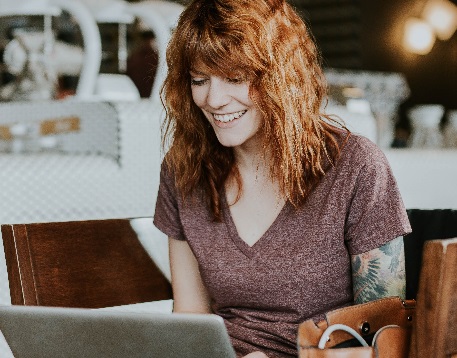 VolljährigkeitJaNeinWohnsitz in DeutschlandJa NeinRegelmäßiges und sicheres EinkommenJaNeinKreditsicherheiten vorhanden/notwendig?JaNeinGute Bonität JaNeinBürgen vorhanden/notwendigJaNeinRestschuldversicherung notwendigJaNein